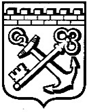 КОМИТЕТ ГРАДОСТРОИТЕЛЬНОЙ ПОЛИТИКИЛЕНИНГРАДСКОЙ ОБЛАСТИПРИКАЗот ____________ № _____Об уточнении Правил землепользования и застройкиШугозерского сельского поселенияТихвинского муниципального района Ленинградской областиприменительно к территориям населенных пунктовВ соответствии со статьей 33 Градостроительного кодекса Российской Федерации, пунктом 1 части 2 статьи 1 областного закона от 7 июля 2014 года № 45-оз «О перераспределении полномочий в области градостроительной деятельности между органами государственной власти Ленинградской области и органами местного самоуправления Ленинградской области», пунктом 2.13 Положения о Комитете градостроительной политики Ленинградской области, утвержденного постановлением Правительства Ленинградской области от 9 сентября 2019 года № 421, в связи с установлением границ территории объекта культурного наследия, защитной зоны объекта культурного наследия, зон затопления и подтопления, приказываю:уточнить Правила землепользования и застройки Шугозерского сельского поселения Тихвинского муниципального района Ленинградской области применительно к территориям населенных пунктов, утвержденные решением совета депутатов муниципального образования Шугозерское сельское поселение Тихвинского муниципального района Ленинградской области от 26 июля 2012 года № 10-143 (с изменениями), согласно приложению к настоящему приказу.Председатель комитета                                                                       И.Я.Кулаков